Publicado en  el 03/11/2016 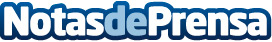 ¿Cómo combatir el fraude científico?El fraude científico se ha multiplicado por diez en España desde 1975. Cuando se manipulan datos en un estudio o se realiza un plagio, se pone en tela de juicio la integridad científica. ¿Cómo saber si se comete un fraude? Datos de contacto:Nota de prensa publicada en: https://www.notasdeprensa.es/como-combatir-el-fraude-cientifico Categorias: Ciberseguridad Otras ciencias http://www.notasdeprensa.es